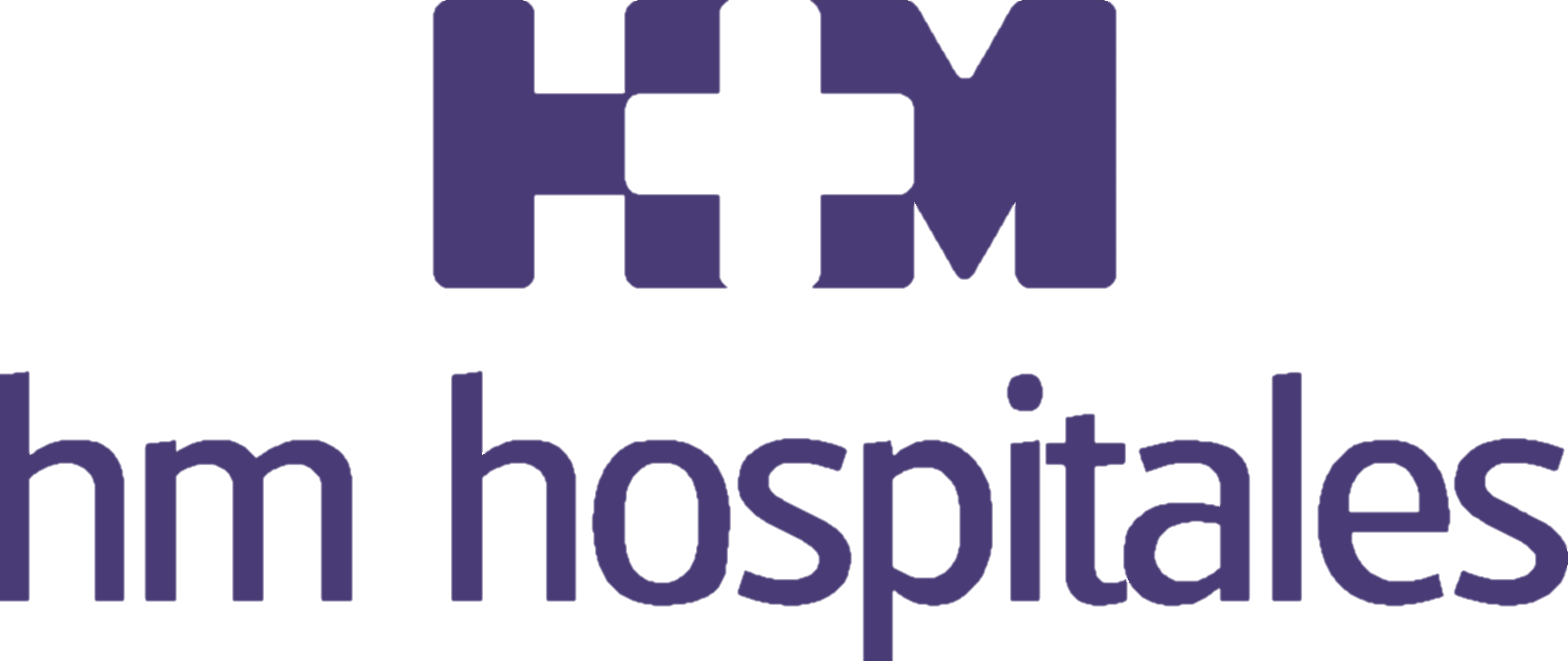 La operación fue liderada por el Dr. Gonzalo BernabéuHM HOSPITALES REALIZA CON ÉXITO SU PRIMER TRASPLANTE TOTAL DE CÓRNEA Este procedimiento, que permite recobrar la visión, destaca por su rapidez, una hora, y su carácter ambulatorio permite hacer una vida relativamente normal en pocos díasCon esta intervención HM Hospitales abre la puerta a la realización de este tipo de trasplantes en todos sus centros hospitalarios  El primer estudio europeo sobre regeneración con células madre de patologías del limbo corneal se está efectuando por un equipo de Oftalmología de HM HospitalesMadrid, 16 de enero de 2018. HM Hospitales ha logrado avanzar un paso de gran relevancia en su historial de incorporación de avances médicos a su cartera de servicios, al efectuar con éxito el primer trasplante total de córnea. Esta operación fue realizada en el Hospital Universitario HM Sanchinarro por el Dr. Gonzalo Bernabéu, director de la Unidad de Cirugía Refractiva del Hospital   Universitario HM Puerta del Sur y jefe de Servicio de Oftalmología del Hospital HM Vallés.El paciente de la operación experimentó “una recuperación excelente, dándose el alta a las tres horas de la cirugía, durmiendo en su casa el mismo día de la intervención con el ojo tapado”, señala el Dr. Bernabéu. Precisamente la celeridad en la recuperación, la ausencia de ingreso hospitalario posterior y la rapidez con la que se efectúa la intervención, apenas una hora, son algunas de las características de este trasplante corneal.La recuperación de la visión por parte del paciente es la consecuencia esencial de esta operación que “en manos expertas no tiene por qué ser complicada, no obstante entraña muchos riesgos, pero como norma general los resultados son excelentes”, señala el especialista. “La operación consiste en sustituir la córnea dañada del paciente, a través de la cual no puede ver nada. En su lugar se coloca una córnea de un donante totalmente transparente que se sutura con puntos 360º y permitirá recobrar la visión perdida”, afirma el Dr. Bernabéu.Con este procedimiento quirúrgico HM Hospitales abre la puerta a ofrecer una solución para los pacientes que padecen queratocono, “primera causa de trasplante corneal, que es una patología en la que la córnea se deforma con el paso de los años por un fallo genético en su estructura”, explica el Dr. Bernabéu. También son susceptibles de recibir este tratamiento los sujetos con pérdida de trasparencia corneal, es decir, cicatrices que afectan a la visión causadas habitualmente por un herpes, lesiones postraumáticas o infecciones bacterianas severas.En todos los centros de HM HospitalesOtra de las consecuencias directas que tiene esta intervención reside en que se puede ofrecer este tipo de trasplante en todos los centros hospitalarios de la compañía. “No solo en el Hospital Universitario HM Sanchinarro van a realizarse trasplantes de córnea, estamos autorizando todos los centros para que pueda hacerse en cualquiera de ellos. El trasplante de córnea es algo que                 HM Hospitales puede ofrecer a la multitud de casos existentes con pérdida de visión por patologías corneales irreversibles”, augura el especialista.Además del trasplante total, se realizan todas las variantes de este procedimiento quirúrgico oftalmológico: en las capas superficiales, trasplante lamelar, de la parte más externa de la córnea y trasplante endotelial, la parte más interna. De hecho, ya hay una bolsa de pacientes que auguran que este tipo de trasplantes se realicen en la compañía, según indica el Dr. Bernabéu, “tenemos varios pacientes que en breve entrarán en protocolo para trasplante”. Primer estudioMás allá de los procedimientos quirúrgicos, las patologías corneales se orientan hacia la terapia celular y la ingeniería genética y de tejidos, armas médicas e investigaciones en las que está inmerso HM Hospitales. “El futuro mira hacia la medicina regenerativa, el uso de células madre para recuperar la córnea. El primer estudio europeo para ciertas patologías corneales con células madre va a realizarse por parte de nuestro equipo de Oftalmología, siendo yo el cirujano que hará las intervenciones”, asegura el Dr. Bernabéu.HM HospitalesHM Hospitales es el grupo hospitalario privado de referencia a nivel nacional que basa su oferta en la excelencia asistencial sumada a la investigación, la docencia, la constante innovación tecnológica y la publicación de resultados.Dirigido por médicos y con capital 100% español, cuenta en la actualidad con más de 4.000 profesionales que concentran sus esfuerzos en ofrecer una medicina de calidad e innovadora centrada en el cuidado de la salud y el bienestar de sus pacientes y familiares.HM Hospitales está formado por 38 centros asistenciales: 14 hospitales, 3 centros integrales de alta especialización en Oncología, Cardiología y Neurociencias, además de 21 policlínicos. Todos ellos trabajan de manera coordinada para ofrecer una gestión integral de las necesidades y requerimientos de sus pacientes.Más información: www.hmhospitales.comMás información para medios:DPTO. DE COMUNICACIÓN DE HM HOSPITALESMarcos García RodríguezTel.: 914 444 244 Ext 167 / Móvil 667 184 600 E-mail: mgarciarodriguez@hmhospitales.com